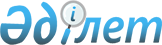 О внесении изменений в постановление Правительства Республики Казахстан от 15 апреля 2008 года № 339 "Об утверждении лимитов штатной численности министерств и иных центральных исполнительных органов с учетом численности их территориальных органов и подведомственных им государственных учреждений"Постановление Правительства Республики Казахстан от 21 января 2012 года № 147

      Правительство Республики Казахстан ПОСТАНОВЛЯЕТ:



      1. В постановление Правительства Республики Казахстан от 

15 апреля 2008 года № 339 «Об утверждении лимитов штатной численности министерств и иных центральных исполнительных органов с учетом численности их территориальных органов и подведомственных им государственных учреждений» внести следующие изменения:



      в лимитах штатной численности министерств и иных центральных исполнительных органов с учетом численности их территориальных органов и подведомственных им государственных учреждений, утвержденных указанным постановлением:



      1) строку, порядковый номер 5, изложить в следующей редакции:«                                                                   »;

      2) строку, порядковый номер 5, изложить в следующей редакции:

«                                                                  »;

      3) строку, порядковый номер 5, изложить в следующей редакции:

«                                                                   »;

      4) строку, порядковый номер 5, изложить в следующей редакции:

«                                                                   ».

      2. Признать утратившими силу:



      1) постановление Правительства Республики Казахстан от 23 ноября 2010 года № 1232 «О внесении изменений в постановление Правительства Республики Казахстан от 15 апреля 2008 года № 339»;



      2) постановление Правительства Республики Казахстан от 28 марта 2011 года № 279 «О внесении изменений в постановление Правительства Республики Казахстан от 15 апреля 2008 года № 339».



      3. Настоящее постановление вводится в действие с 1 ноября 2010 года, за исключением подпунктов 2), 3) и 4) пункта 1. Подпункт 2) пункта 1 и подпункт 1) пункта 2 вводятся в действие с 23 ноября 2010 года, подпункт 3) пункта 1 и подпункт 2) пункта 2 вводятся в действие с 28 марта 2011 года, подпункт 4) пункта 1 вводится в действие с 1 января 2012 года.      Премьер-Министр

      Республики Казахстан                      К. Масимов
					© 2012. РГП на ПХВ «Институт законодательства и правовой информации Республики Казахстан» Министерства юстиции Республики Казахстан
				5.Министерство иностранных дел Республики Казахстан, включая его ведомства, в том числе: 10525.загранучреждения 6855.Министерство иностранных дел Республики Казахстан, включая его ведомства, в том числе: 10545.загранучреждения 6875.Министерство иностранных дел Республики Казахстан, включая его ведомства, в том числе: 10605.загранучреждения 6935.Министерство иностранных дел Республики Казахстан, включая его ведомства, в том числе: 10935.загранучреждения 726